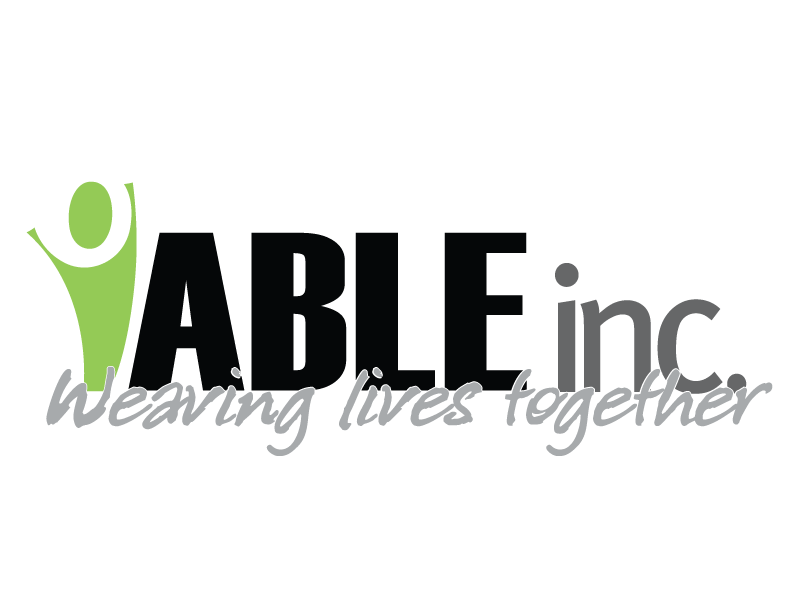 April 9, 2020To Our Families and Guardians,The health and safety of your loved ones remains our first priority.  Thank you so much for all that you have done to support us in that mission.  To date, nobody we support has tested positive for coronavirus.  We have tested four people.We have had one employee test positive for coronavirus.  We are so grateful that this employee quickly communicated to us about being in contact with someone who was in contact with a person who tested positive.  The chain of contact has been a worry and is the reason why we are SO ADAMANT about limiting contact with others and knowing whom our employees are in contact with.  Thankfully, people we support have remained asymptomatic and this employee is doing well health wise. Based on ND Department of Health recommendations, we implemented an additional strategy on April 3, 2020; the use of surgical masks for all employees while working with people. We have stressed the importance of mask use to our employees as CDC reports some people carry the virus but do not have symptoms. These masks are one more tool to help prevent the spread from employees to your loved ones. We have also directed them to continue using the same scrutiny and awareness that they have been practicing: screening their own health/symptoms, cleaning of surfaces, following SHELTER IN PLACE practices and frequent handwashing.We will be increasing our communication to let you know how we are progressing and would like to be able to communicate quickly.  If you or any other family members have email addresses that they would like us to send correspondence to, please call our main office and notify the secretaries so we can update our email list. You can also email them at hrdepartment@ableinc.net. Changes are happening quickly and we want to ensure that you are informed.  Of course, you can always contact us at any time with questions or concerns.  Again, thank you so much for all your support!  Together we can accomplish so much.Sincerely,Mary AndersonExecutive Director